Page 298. Exercice 2.Dans chacun des cas suivants, calcule, si c'est possible, la valeur de ,  et  indiquée sur la figure.a.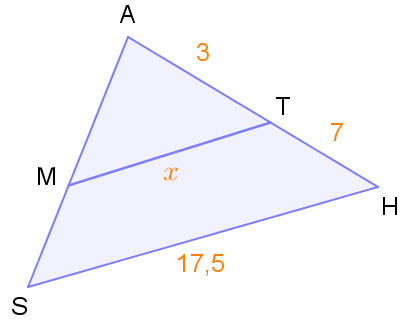 (MT) // (SH)b.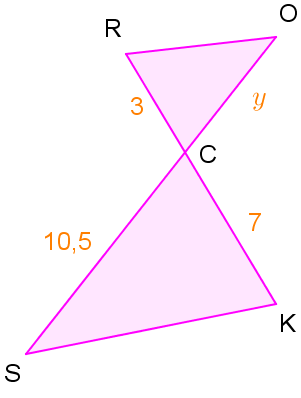 (RO) // (SK)c.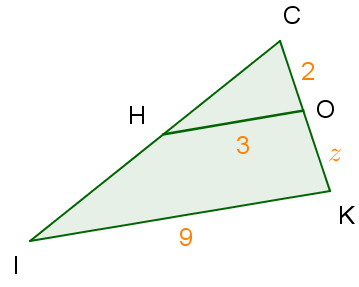 